«Здравствуй школа» под таким девизом прошла торжественная линейка посвященная дню знаний в Муслюмовской школе, на свежем воздухе.Линейка этого  года отличалась от остальных. На линейке присутствовали только первоклассники, их родители, ученики 9-х и 11х классов и педагоги.В начале торжественной линейки, 29 первоклассников со своими учителями совершили круг почета и стройно с соблюдением дистанции расположились в центре школьного двора.С приветственным словом к участникам линейки обратилась директор школы  Оксана Рашитовна Латыпова. Тепло поздравила всех с днем знаний, пожелала ученикам не бояться трудностей. Верить в свои силы, стремиться к знаниям, радовать родителей. Оксана Рашитовна подчеркнула, что «школа это та же семья, а семья должна быть дружной.» Она пожелала первоклассникам интересной, увлекательной, познавательной школьной жизни, новых друзей, а выпускникам – подготовиться к сдаче экзаменов. Также поблагодарила учителей за их труд, пожелала дальнейших успехов. А родителям  добра и благополучия в семьях и взаимопонимания. Также сообщила, что первоклашек поздравили глава района С.Н.Аминов и глава сельского поселения А.З.Хафизов, подарки вручат учителя.Также первоклассников  с 1 сентября, с первыми уроками  поздравила «Королева страны знаний» и пожелала учиться только на «5». Загадывала загадки. И пожелала приятных путешествий по стране знаний.  На линейке первоклассники читали стихи, а выпускники дали самым маленьким ученикам наказ.О начале нового возвестил  долгожданный первый звонок.И трогательные первоклассники, и также взрослые выпускники надолго  запомнят этот солнечный осенний день. После завершения торжественной части на классных часах с ребятами начальных классов проводились беседы, с последующим вручением памяток.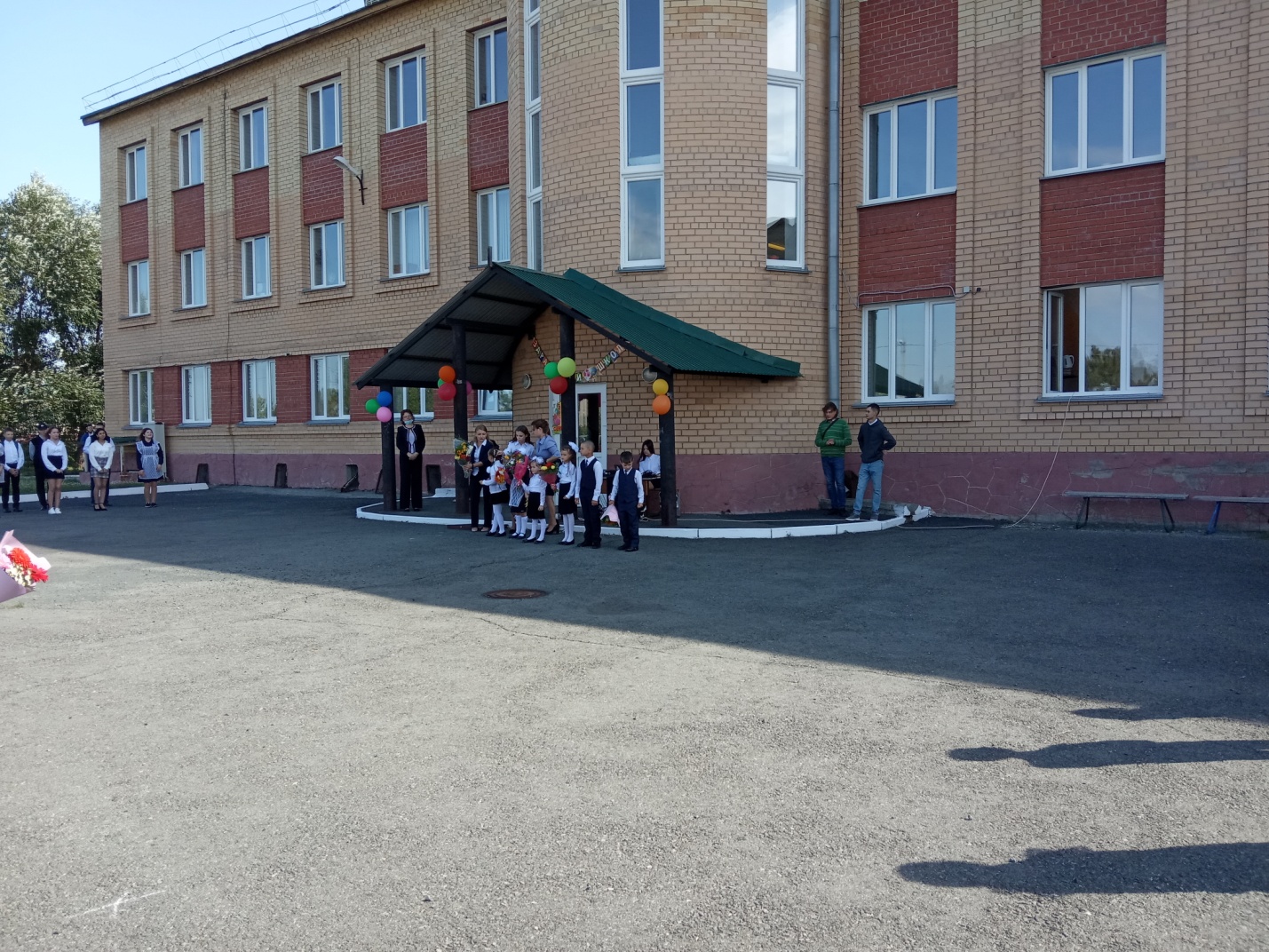 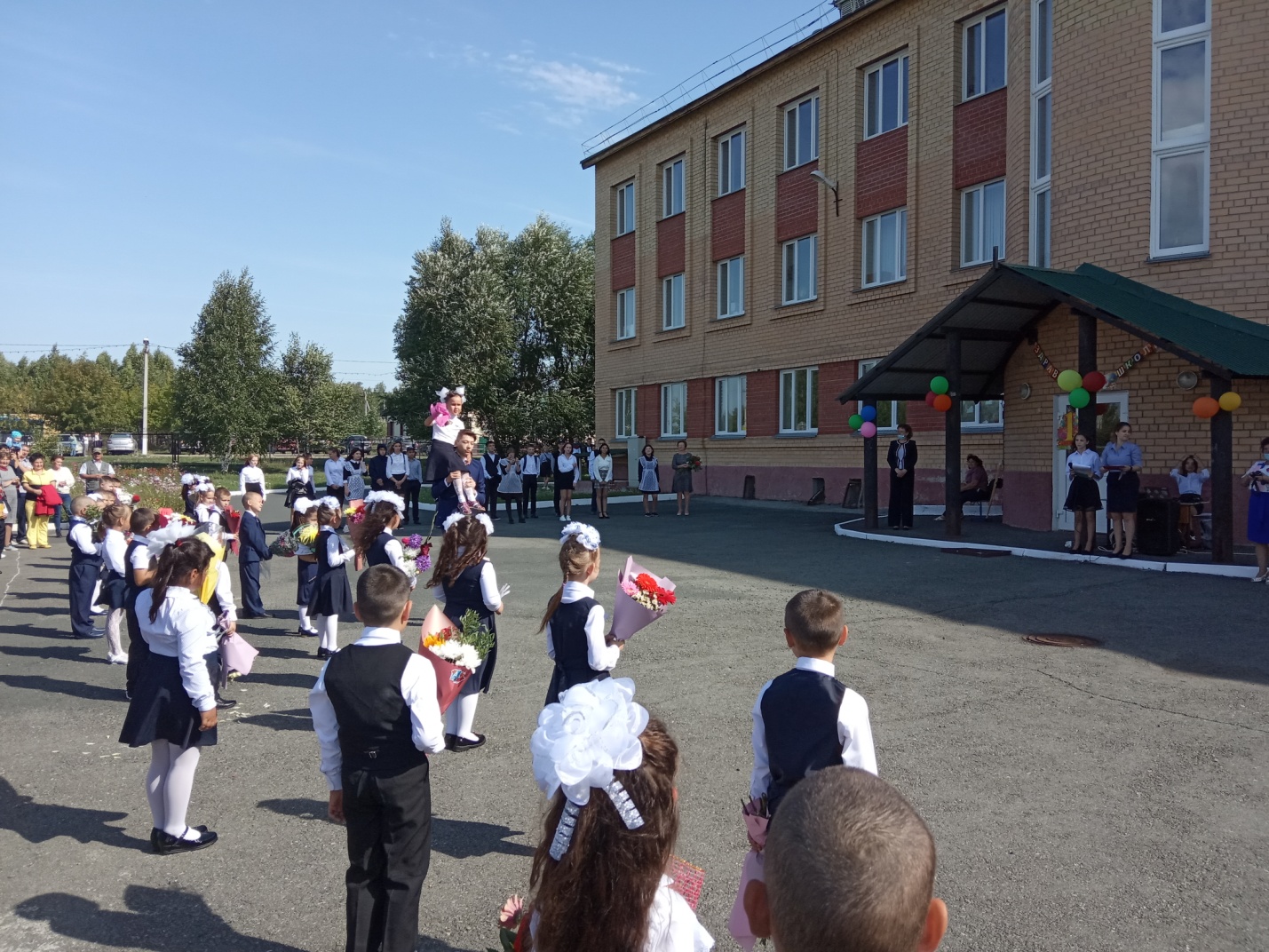 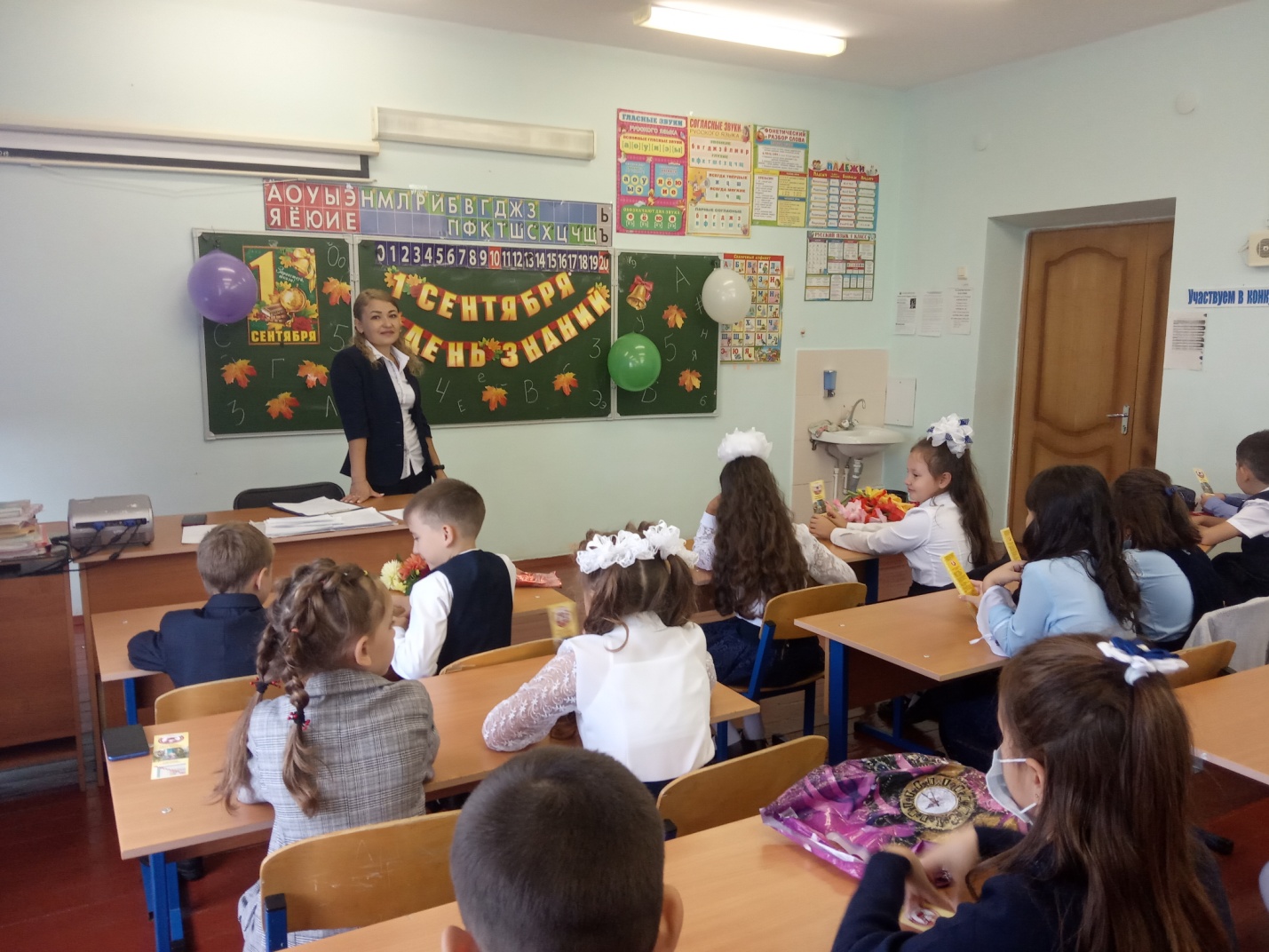 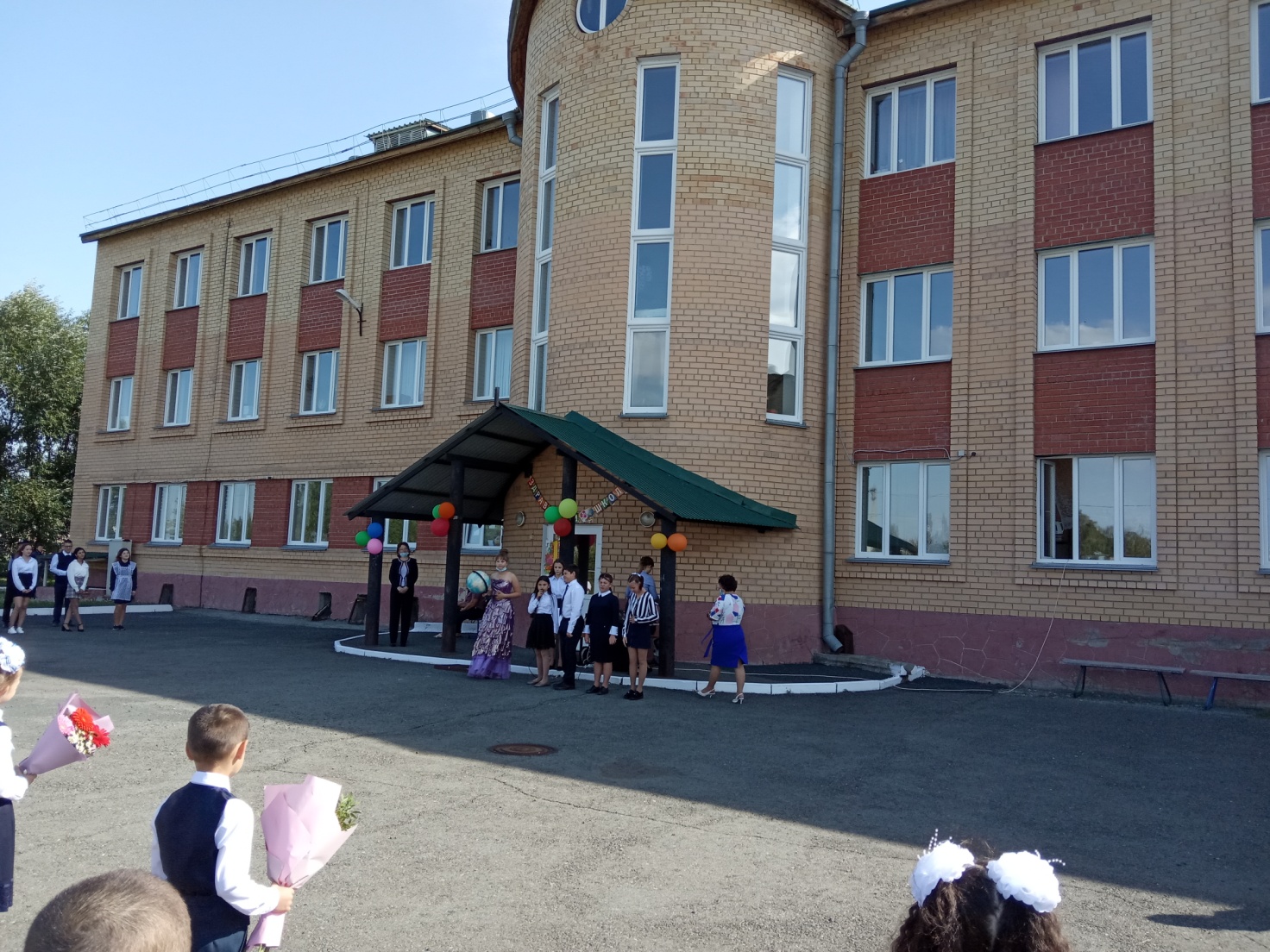 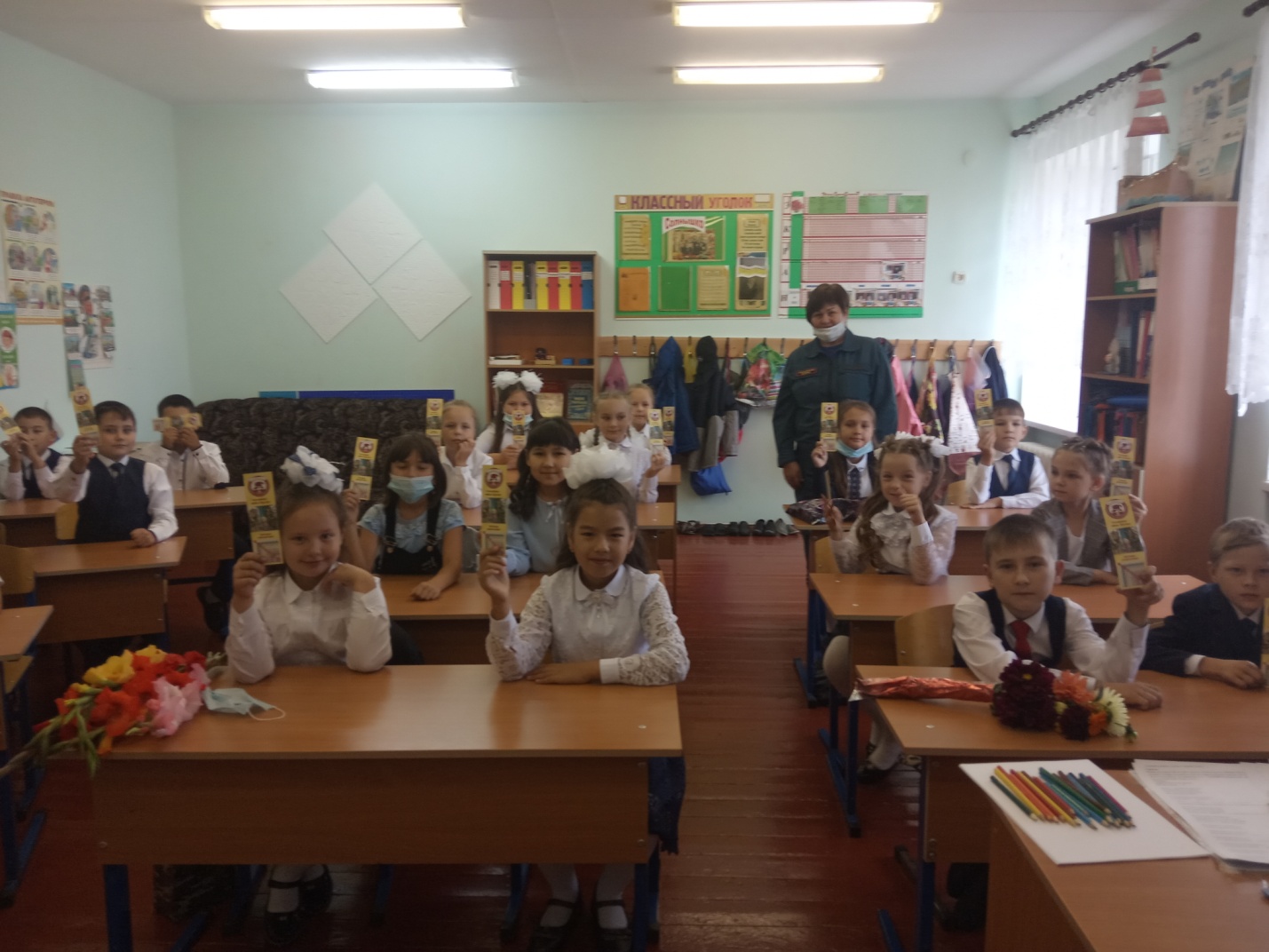 